2019 Outstanding Business Person of the Year APPLICATION
Sponsored by 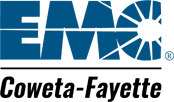 Award Objective: The Chamber will recognize an outstanding business person who has shown leadership in business and community roles at the Fayette Chamber’s Annual Awards Celebration on January 23, 2019. Selected by past award winners, this is the most prestigious individual award given by the Fayette Chamber.Qualifying Criteria:Must be a current member in good standing of the Fayette Chamber of Commerce.Must own, operate or manage a business or profession. Must have demonstrated unselfish support of the community.Must exhibit a broad range of involvement in community affairs.Must excel at managing and leading their business.Self-nominations are welcome.Judging Criteria:Business & Professional Qualifications & AccomplishmentsCivic & Community InvolvementDEADLINE for Application Submission – Monday, December 9, 2019; 3:00 p.m. Submit via email:  Jadea@fayettechamber.org; Subject line: 2019 Small Business of the Year SUBMISSIONThe winner will be announced at the Fayette Chamber Annual Awards Celebration, on Thursday, January 23, 2020.2019 Outstanding Business Person of the Year APPLICATION
Sponsored by Nominee Information:Name of Nominee: ______________________________________________________________________________Title: __________________________________________________________________________________________Company/Organization: ___________________________________________________________________________Address: _______________________________________________________________________________________City: _________________________________________ State:__________________ Zip: ______________________Phone Number: ____________________________________    Email: ______________________________________Please answer the following below. Business & Professional Qualifications & Accomplishments:Civic & Community Involvement:Additional Comments:Nominated by (Optional):